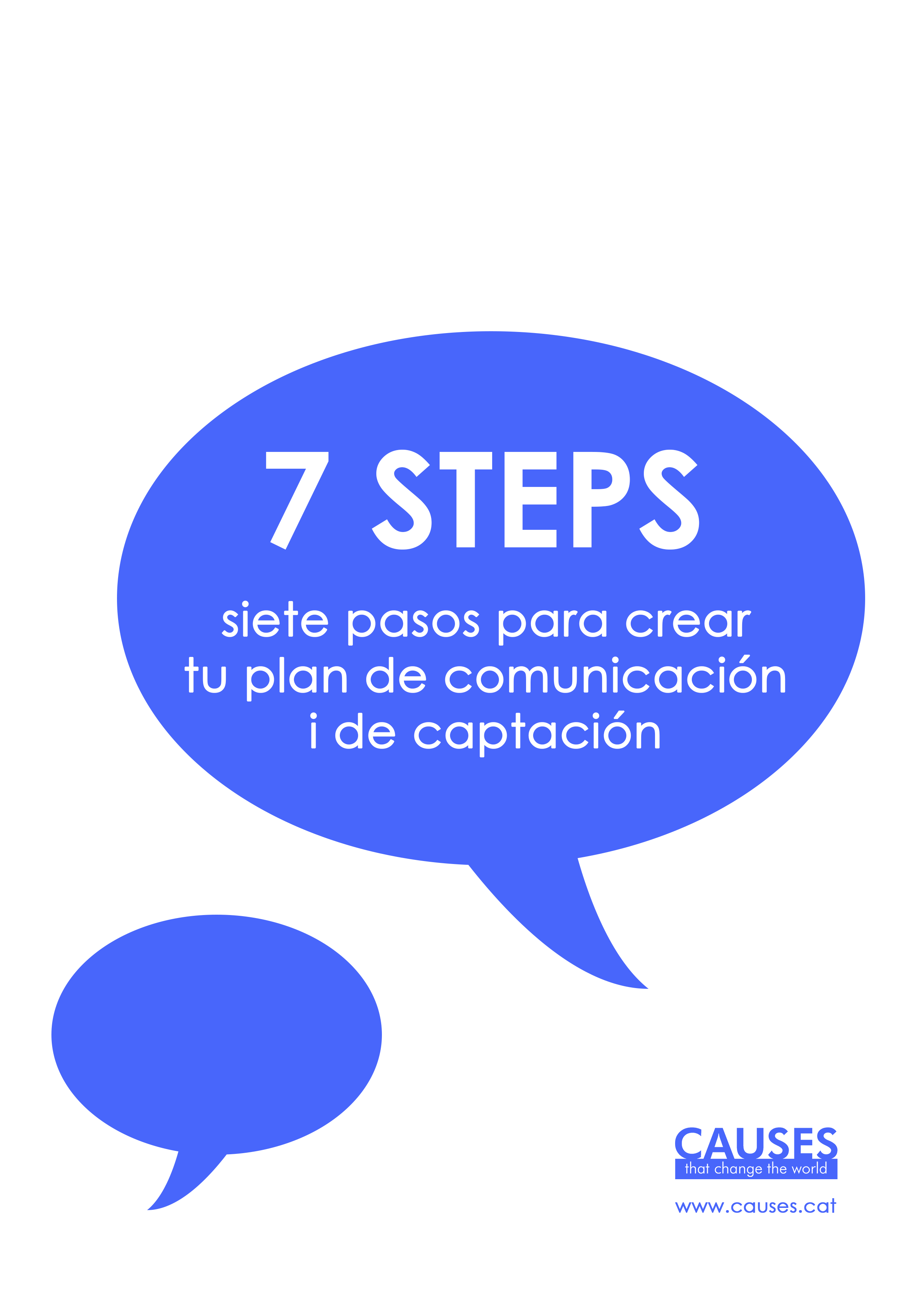 UN PLAN DE COMUNICACIÓN Y CAPTACIÓN
PARA TU ASOCIACIÓN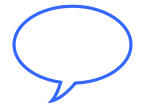 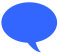 Crear el Plan de Comunicación y Captación de tu asociación requiere tiempo y atención, pero ter permitirá recoger en un solo documento todos los elementos, necesidades y retos que tu asociación pretende mostrar a socios, simpatizantes, administraciones, otras asociaciones y sociedad en general.Esta plantilla pretende ser una guía fácil y útil para tu asociación. Rellena los apartados planteados y personalízalos según tu asociación.CONSEJOS DE USO
7 PASOSANTES DE EMPEZAR,
RECUERDA:PLAN DE COMUNICACIÓN Y CAPTACIÓN DE
[NOMBRE DE TU ASOCIACIÓN]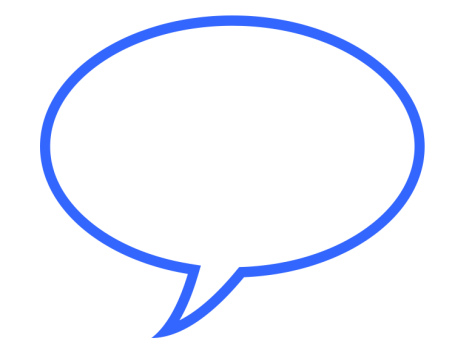 	OBJECTIVOSDefine los objetivos que te plantees (visibilidad, fidelización, nuevos colaboradores, incrementar la base de datos…).	A QUIÉN¿Cuáles son tus públicos objetivos? No se puede llegar siempre a “la sociedad en general”. Prioriza tus públicos: usuarios/beneficiarios, voluntarios, profesionales, comunidad cercana, interesados…	QUÉ: qué dirás?¿Cuál es el mensaje que darás?
Una pista: 1 objetivo = 1 mensaje por cada acción.	QUÉ: qué harás?¿Cuál es la acción que llevarás a la práctica?	CÓMO: con qué soporte?¿Cómo llegarás a tus públicos? Define qué soporte utilizarás: carta en papel, memoria de actividades, actos y eventos, ferias, mensajes de texto, mensajes en redes sociales…	CÓMO: por qué canal?Define con qué canal: cara a cara, correo postal, correo electrónico, medios de comunicación social masivos…	CUÁNDODefine el calendario por cada acción.	CUÁNTOPoco o mucho, ten presente que tendrás que invertir alguna cosa (tiempo, dinero…)	QUIÉNDefine responsable o responsables. Lidera. Crea una comisión. Busca apoyo interno y empodera.	Y QUÉ?!Evalua para volver a empezar. Los indicadores de seguimiento pueden ser una buena herramienta: cuántos seguidores, visitas web, nuevos contactos, número de socios…DESCRIPCIÓN DE OBJECTIVOS Y ACCIONES
DE COMUNICACIÓNOBJECTIVO DE COMUNICACIÓN 1 (ejemplo)OBJECTIVO DE COMUNICACIÓN 2OBJECTIVO DE COMUNICACIÓN 3DESCRIPCIÓN DE OBJECTIVOS Y ACCIONES
DE CAPTACIÓNOBJECTIVO DE CAPTACIÓN 1 OBJECTIVO DE CAPTACIÓN 2¡PARA UNA MIRADA RÁPIDA!
PLANIFICADOR DE ACCIONESIRENE BORRÀS 
CAUSES that change the worldCAUSAS QUE CAMBIAN EL MUNDOEducación, acción social, cultura, ecología, medio ambiente e investigación, salud, cooperación internacional, derechos humanos, … diferentes ámbitos de trabajo que tienen un mismo objetivo: mejorar la calidad de vida de las personas. Este es el punto de encuentro: las causas que mueven personas, organizaciones no lucrativas, instituciones y empresas a mejorar el entorno.Para todas las causas que necesitan una mano, hay CAUSES that change the world: consultoría especializada en responsabilidad, compromiso, crear marca y conseguir un impacto positivo en el entorno.PARA SABER MÁS…¡COMPÁRTELO!Puedes difundirlo, utilizarlo, adaptarlo, mejorarlo…Siempre citando tu fuente: Irene Borràs, CAUSES. 1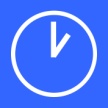 Tómate tiempo para rellenar la tabla.2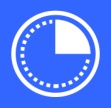 Date tiempo para mejorarla.3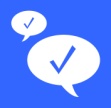 Valídala con el resto de tu equipo.4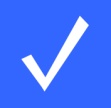 Consigue la aprobación necesaria (junta directiva, patronato, asamblea...).5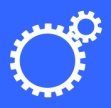 Pon el plan en marcha.6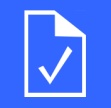 Evalúa y adapta, si es necesario.7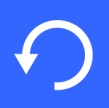 Vuelve a empezar.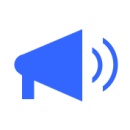 Comunica para existir.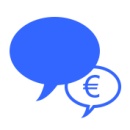 Antes la comunicación que la captación.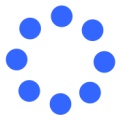 Crea una comunidad.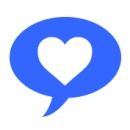 Emociona.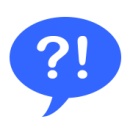 Recuerda continuamente el por qué existes.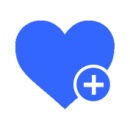 Comparte tu pasión, sea cual sea.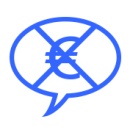 Si buscas dinero, obtendrás un no.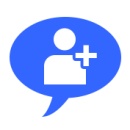 Si buscas personas que se crean el proyecto, obtendrás un sí. 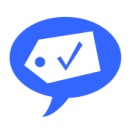 Agradece.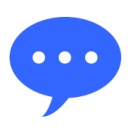 No dejes nunca de comunicar.COMUNICACIÓNCAPTACIÓNCOMUNICACIÓNCAPTACIÓNCOMUNICACIÓNCAPTACIÓNCOMUNICACIÓNCAPTACIÓNCOMUNICACIÓNCAPTACIÓNCOMUNICACIÓNCAPTACIÓNCrecer en número de socios.Crecer en número de socios.Crecer en número de socios.Crecer en número de socios.Crecer en número de socios.Crecer en número de socios.Crecer en número de socios.Crecer en número de socios.Crecer en número de socios.PÚBLICOMENSAJEACCIÓNSOPORTECANALCUÁNDOCUÁNTOQUIÉNEVALUACIÓNSociosTrae a más sociosAnuncio gráficoBoletín electrónicoCorreo electrónicoSociosTrae a más sociosCarta personalPapelCorreo postalSocios poten-cialesÚnete a nuestra causaBannerElectrónicoPágina webSocios poten-cialesÚnete a nuestra causaRedes socialesElectrónicoFacebook y TwitterSociedad Si eres socio, te sentirás bienNota de prensaElectrónicoCorreo electrónicoSociedad Si eres socio, te sentirás bienAnuncio gráficoPapel/ digitalPeriódico / digitalSociedad Si eres socio, te sentirás bienCuña radiofónicaAudioRadioPÚBLICOMENSAJEACCIÓNSOPORTECANALCUÁNDOCUÁNTOQUIÉNEVALUACIÓNPÚBLICOMENSAJEACCIÓNSOPORTECANALCUÁNDOCUÁNTOQUIÉNEVALUACIÓNPÚBLICOMENSAJEACCIÓNSOPORTECANALCUÁNDOCUÁNTOQUIÉNEVALUACIÓNPÚBLICOMENSAJEACCIÓNSOPORTECANALCUÁNDOCUÁNTOQUIÉNEVALUACIÓNACCIONES DE COMUNICACIÓNENEFEBMARABRMAYJUNJULAGOSEPOCTNOVDICACCIONES DE CAPTACIÓNENEFEBMARABRMAYJUNJULAGOSEPOCTNOVDIC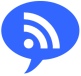 www.causes.cat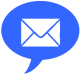 iborras@causes.cat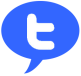 @ireneborras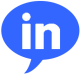 linkedin.com/ireneborras